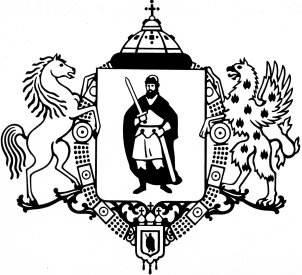 ПРИКАЗО внесении изменений в перечень и коды главных администраторов доходов бюджета города,а также закрепляемые за ними виды доходов 	В соответствии с приказом финансово-казначейского управления администрации города Рязани от 12.03.2020 № 08 о/д «О внесении изменений в перечень кодов подвидов              по видам доходов бюджета города Рязани, главными администраторами которых являются органы местного самоуправления города Рязани, утвержденный приказом финансово-казначейского управления администрации города Рязани от 20.11.2019 № 37 о/д», руководствуясь статьей 20 Бюджетного кодекса Российской Федерации, Положением            о финансово-казначейском управлении администрации города Рязани, утвержденным решением Рязанского городского Совета от 11.02.2008 № 87-III, приказываю:1. Дополнить перечень и коды главных администраторов доходов бюджета города,            а также закрепляемые за ними видов доходов, утвержденные приложением № 3 решения Рязанской городской Думы от 12.12.2019 № 387-III «Об утверждении бюджета города Рязани на 2020 год и на плановый период 2021 и 2022 годов», после строки:новыми строками следующего содержания: 			2. Начальнику отдела доходов бюджета финансово-казначейского управления администрации города Рязани Сусляковой Е.В. довести настоящий приказ до главных администраторов доходов бюджета города Рязани, Управления Федерального казначейства по Рязанской области.			3. Отделу автоматизации финансовой системы финансово-казначейского управления администрации города Рязани (Дергачев А.В.):			- внести изменение в Справочник кодов бюджетной классификации АС «Бюджет»  для размещения в электронном виде в СУФД;		- разместить настоящий приказ на официальном сайте администрации города Рязани.		4. Настоящий приказ вступает в силу с момента его подписания.	5. Контроль за исполнением настоящего приказа возложить на заместителя начальника управления Лахтикову Э.В.АДМИНИСТРАЦИЯ ГОРОДА РЯЗАНИФинансово-казначейское управление16  марта 2020 г.№09 о/д4441 11 09044 04 0002 120Прочие поступления от использования имущества, находящегося в собственности городских округов (за исключением имущества муниципальных бюджетных и автономных учреждений, а также имущества муниципальных унитарных предприятий, в том числе казенных) (плата по договорам на установку и эксплуатацию рекламных конструкций)4441 11 09044 04 0003 120Прочие поступления от использования имущества, находящегося в собственности городских округов (за исключением имущества муниципальных бюджетных и автономных учреждений, а также имущества муниципальных унитарных предприятий, в том числе казенных) (плата по договорам для размещения объектов без предоставления земельных участков, государственная собственность на которые не разграничена)4441 11 09044 04 0004 120Прочие поступления от использования имущества, находящегося в собственности городских округов (за исключением имущества муниципальных бюджетных и автономных учреждений, а также имущества муниципальных унитарных предприятий, в том числе казенных) (плата по договорам для размещения объектов без предоставления муниципальных земельных участков)И.о. начальника управления                             А.А. Решоткин